Priorities for the WeekWeekly Calendar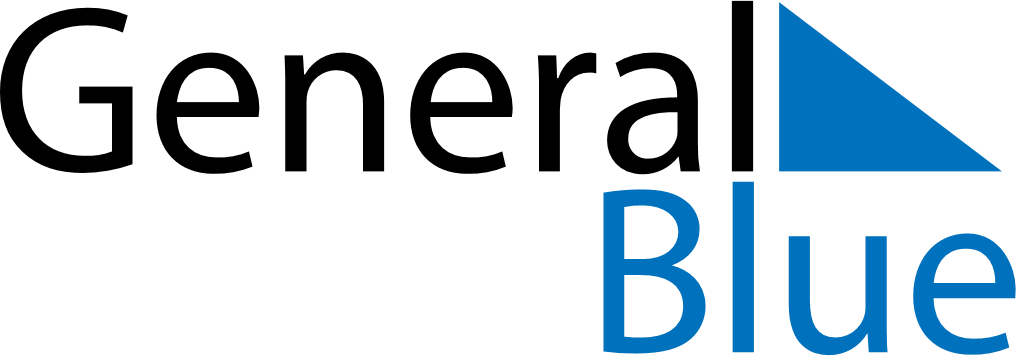 December 18, 2022 - December 24, 2022Weekly CalendarDecember 18, 2022 - December 24, 2022Weekly CalendarDecember 18, 2022 - December 24, 2022Weekly CalendarDecember 18, 2022 - December 24, 2022Weekly CalendarDecember 18, 2022 - December 24, 2022Weekly CalendarDecember 18, 2022 - December 24, 2022Weekly CalendarDecember 18, 2022 - December 24, 2022Weekly CalendarDecember 18, 2022 - December 24, 2022SUNDec 18MONDec 19TUEDec 20WEDDec 21THUDec 22FRIDec 23SATDec 246 AM7 AM8 AM9 AM10 AM11 AM12 PM1 PM2 PM3 PM4 PM5 PM6 PM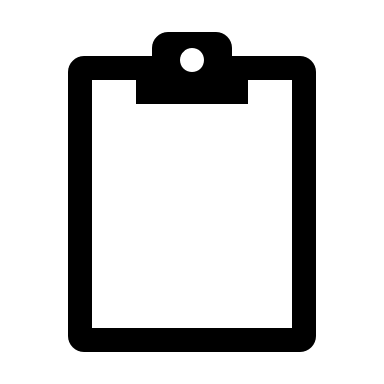 